REGISTERED​​NURSE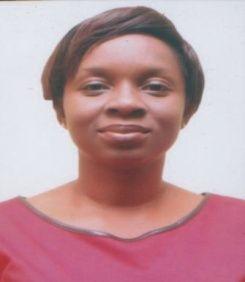 H​​IRANREGISTERED​NURSE​​/​​NCLEX​​PASSED​PERSONAL​DETAILS​Visa​Screen​​Certificate​​​​​​:​​​​​​​​​​​​Issued​​PERSONAL​PROFILE​I am a Registered nurse and I work presently with The Health Medical Services. I have 10 years nursing experience working as a nurse and in various departments such as Obstetrics and Gynecology unit, General Outpatient Clinic, Reproductive Health Clinic, Medical and Surgical Unit, Pediatrics Unit etc. I speak English language fluently and I am team player. I am also computer literate. I have a strong will and possess the physical,​mental​​and​​emotional​​strength​​to​​withstand​​rigors​​of​​the​​nursing​​profession​.Career objective:​ To work as a nurse and provide quality care service, using my knowledge, training and experience​(10yrs)​​to​​meet​​the​​international​​health​​care​​standards​.SKILL​AND​​EXPERIENCE​Pre-operative​and​​post​-operative​management​​of​​surgical​​case​​such​​as​​thyroidectomy,​ pancreatitis,​caesarian​​section​. Initiate​intravenous​​therapy​​/fluids,​​administration​​of​​intravenous​​medication​. Management​of​​complex​​wound​​care,​​monitored​​various​​drainage​​devices​​such​​as​​pendrose​ drain,​hemovac​​drain​​etc​. Nursing​management​​of​​tracheostomy,​​colostomy​. Insertion​of​​nasogastric​​tubes,​​urinary​​catheters,​​oropharyngeal​​airway​. Monitored​patients​​on​​oxytocin,​​conducted​​normal​​vaginal​​deliveries,​​assessed​​the​​new​​born​ and​monitored​​for​​post​​-​partum​hemorrhage​. Care​for​​patients​​with​​head​​injury,​​diabetic​​coma,​​status​​epilepticus,​​eclampsia​. Assessed​signs​​and​​symptoms​​indicating​​physiologic​​and​​psychologic​​changes​​in​​patient’s​ 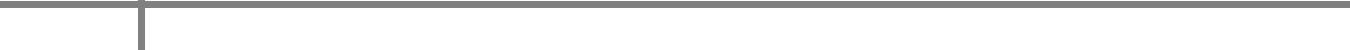 1REGISTERED​​NURSEcondition.Collaborated​daily​​with​​physicians​​and​​healthcare​​team​​to​​achieve​​optimum​​patient​​care​ Served​as​​mentor​​and​​team​​builder​​of​​inexperienced​​licensed​​and​​unlicensed​​staff​. ​Responsible​​for​​discharge​​planning​. CAREER​PROFILE​Registered​Nurse​​2015​-​till​​date:​​The​​Health​​Medical​​Services​​Al​-Ain​United​​Arab​​Emirates​Rehabilitation Nurse(2015 Oct to 2016 Nov and (School Nurse ‘Emirates private school’,Al ain-2016 Dec​to​​2017June​​)​Assist​patients​​to​​maintain​​functions​​such​​as​​the​​ability​​to​​move,​​eat​​or​​perform​​daily​​living​​tasks​ Initiated​and​​maintained​​IV​​access,​​foley​​catheters,​​nasogastric​​tubes,​​administered​​blood,​​and​ assisted​with​​prn​​medications​ Monitored​and​​managed​​total​​knee​​or​​hip​​replacement​​surgery​​patients,​​as​​well​​as​​students​​with​ fractures I've​reported​​to​​the​​Nursing​​coordinator​​​​in​charge​​during​​shifts​​to​​report​​occurences​​in​​the​​shift​ pertaining​to​​changes​​in​​patients​​conditions​ I've​administered​​medication​​on​​a​​daily​​schedule​​from​​anywhere​​between​​fifteen​​to​​twenty​-​four​ patients​per​​shift​. I've​created​​nursing​​care​​plans​​and​​charted​​on​​the​​patient's​​progress​​then​​given​​report​​to​​the​​next​ nurse​to​​take​​over​​the​​shift​ Educating students in breathing treatments for patients that have respiratory problems or severe asthma​who​​will​​benefit​​from​​nebulization​. Providing​medication​​and​​care​​for​​patients​​with​​acute​​and​​chronic​​health​​needs​. Assist​patients​​with​​rehabilitation​​activities​​of​​daily​​living​ Assess,​make​​nursing​​diagnosis,​​implement​​and​​evaluate​​patient’s​​problems​ Performed​assessments;​​provided​​intravenous​​therapy;​​complex​​wound​​care;​​monitored​​various​ drainage​devices,​​etc​. Collaborated​daily​​with​​physicians​​and​​health​​care​​team​​to​​achieve​​optimum​​patient​​care​. Established​strong​​relations​​with​​physicians​​built​​on​​trust​​and​​knowledge​​of​​patient​​care​. Served​as​​mentor,​​coach​​and​​team​​builder​​of​​inexperienced​​licensed​​and​​unlicensed​​staff​. Nursing Officer 2010- 2015: Obafemi Awolowo University Teaching Hospital, Ile Ife, Osun State Duties and​responsibilities​Medical​Surgical/Reproductive​​Health:​Counsel​and​​help​​patients​​make​​informed​​decisions​​with​​respect​​to​​their​​reproductive​​health​ Administered​prescribed​​medications,​​started​​intravenous​​fluids,​​and​​documented​​patients'​​charts​​by​ recording​food​​and​​fluid​​intake​​and​​output​. Answered​patients'​​calls​​and​​determined​​how​​to​​assist​​them,​​as​​well​​provided​​family​​support​. 2REGISTERED​​NURSEMeasured​and​​recorded​​patients'​​vital​​signs,​​such​​as​​height,​​weight,​​temperature,​​blood​​pressure,​ pulse​and​​respiration​. Provided​basic​​patient​​care​​and​​treatments,​​such​​as​​dressed​​wounds,​​treated​​bedsores,​​gave​ enemas,​douches,​​and​​performed​​catheterizations​. Assisted​patients​​with​​bathing,​​dressing,​​maintaining​​personal​​hygiene,​​moving​​in​​bed,​​standing​​and​ walking. Integral​member​​of​​a​​health​​care​​team​​charged​​with​​assessing​​patient​​needs,​​planning​​or​​modifying​ care​and​​implementing​​interventions​. Staff rse 2009-2010: Lagos University Teaching Hospital, (Luth –Initiatives Idi Araba Lagos; VIP and Intensive​Care​​Unit)​Duties​and​​responsibilities​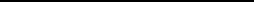 Prepare​patients​​for​​and​​assist​​with​​examination​​and​​treatment​ 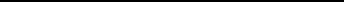 Competently​and​​accurately​​assess​​patients​​on​​a​​continuous​​basis​ Identify​actual​​and​​potential​​nursing​​diagnosis​​patients​​care​​needs​​and​​plan​​nursing​​care​ Follow a doctors instruction, order ,interpret and evaluate diagnostic tests to identify and assess patients​condition​ Document​all​​data​​on​​the​​computer​ Adhere​to​​infection​​control​​policies​​and​​procedures​ Administer​medication​​and​​treatment​​as​​prescribed​ Hospice​care;​​management​​of​​chronically​​ill​​patients​ Monitor​and​​identify​​high​​risk​​patients​​for​​transfer​​to​​intensive​​unit​ Assistant​Charge​​Nurse​​2008​-2009:​Dayspring​​(Private)​​Hospital​​Ikotun​​Lagos​​Nigeria​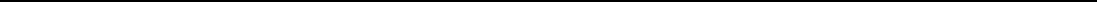 Duties​/responsibilities​Providing​antenatal​​care​​to​​pregnant​​mothers​ Monitoring​the​​progress​​of​​labor​​and​​taking​​deliveries​. Educating​clients​​on​​reproductive​​health​​care​ Pre-operative and post operative care (obstetrics and gynecology surgical procedures e.g. caesarian section) Immunization​and​​child​​welfare​ Direct​and​​supervise​​less​​skilled​​nursing​​personnel​​and​​train​​care​​givers​​as​​required​ Resuscitation​of​​newborn​​and​​care​​of​​the​​infant​ Attend​promptly​​to​​emergency​​cases​​and​​triaging​ Allocation​of​​duties​​to​​less​​skilled​​personnel​​and​​supervision​​of​​less​​skilled​​personnel​ Identify​actual​​and​​potential​​nursing​​diagnoses/patient​​care​​needs​​and​​plan​​nursing​​care​ Monitor, record and report symptoms and changes in patient’s condition to the doctor, clinical and other​members​​of​​the​​multidisciplinary​​team​​as​​appropriate​ 3REGISTERED​​NURSEStaff Nurse 2006-2008: Lagos University Teaching Hospital (accident and emergency; medical, surgical,​obstetrics​​and​​gynecology)​Duties/key​roles:​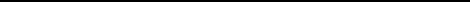 Provide​rapid​​assessment​​and​​treatment​​to​​patients​​in​​initial​​phase​​of​​illness​​or​​trauma​ Prepare​patients​​for​​investigations​​and​​procedure​ Provide​collaborative​​health​​care​​with​​the​​resuscitative​​team​​to​​critically​​ill​​patients​ Prepare​stable​​patients​​to​​the​​respective​​specialty​​wards​​for​​further​​investigation​​and​​treatment​ Psychological​care​​to​​families​​and​​relatives​ Supportive​care​​to​​patients​​undergoing​​investigative​​procedures​​e​.g.​ultrasound​​scan,​​x​-ray EDUCATIONBNSC​-​​2015​​(Obafemi​​Awolowo​​University​​Ile​​Ife​​Osun​​State​​Nigeria)​Registered​Midwife​​2009​​(Lagos​​University​​Teaching​​Hospital,​​Nigeria)​Registered​Nurse​​2005(Lagos​​University​​Teaching​​Hospital​​Nigeria)​Secondary​school​​graduate​​2000​​(Bolade​​Grammar​​School​​Oshodi​​Nigeria)​.4Date​​of​​Birth:18/10/1983Marital​​Status:MarriedNationality:NigerianE-mail​​address:Iran.375307@2freemail.com CGFNS:PassedCERTIFICATIONSInfection​​control2016Basic​​life​​support2015In​​service​​training​​program​​for​​nurses2011-2014Advanced​​cardiovascular​​life​​support2009Reproductive​​healthcare​​provider2006HOBBIESreading,​​travelling,​​listening​​to​​music.REFERENCESwill​​be​​provided​​on​​request